О проведении   месячника межведомственной профилактической акции «Помоги ребенку» на территории  Соль-Илецкого городского округапод девизом «Спешите делать добрые дела!»       В соответствии  с Федеральным законом  от 24.06.1999 № 120-ФЗ  «Об основах  системы профилактики безнадзорности и правонарушений несовершеннолетних»,  с целью координации межведомственного взаимодействия и осуществления контроля  за реализацией мероприятий учреждениями системы профилактики безнадзорности и правонарушений несовершеннолетних, 	постановляю:      1. Провести межведомственную профилактическую акцию «Помоги ребенку» под девизом «Спешите делать  добрые дела!»  с 25 декабря 2023 года по 01 марта 2024 года.       2. Утвердить  график дежурных выездов согласно приложению № 1.      3. Утвердить план проведения межведомственной профилактической акции «Помоги ребенку»  согласно приложению № 2.      4. Контроль  за исполнением настоящего постановления возложить  на  заместителя главы администрации городского округа по социальным вопросам Л.А. Абубакирову.      5. Постановление вступает в силу после  его  подписания  и  подлежит официальному  опубликованию.Глава муниципального образования Соль-Илецкий городской округ                                               В. И. Дубровин                                                                     [Разослано:  прокуратуру Соль-Илецкого района, ОМВД России  по Соль-Илецкому городскому округу, управление  образования, КФСДМ, ГБУСО «КЦСОН» в г. Соль-Илецке, ГАУЗ «Соль-Илецкая МБ»Приложение № 1к постановлению администрациимуниципального образованияСоль-Илецкий городской округ от от 25.12.2023 № 2907-пГРАФИКдежурств  и рейдовых мероприятийв рамках межведомственной профилактическойакции «Помоги ребенку» на территории  Соль-Илецкого городского округапод девизом «Спешите делать добрые дела!»Дежурства (на телефоне)РЕЙДЫПримечание:- по участию представителя ОМВД России по Соль-Илецкому городскому округу:  заместитель начальника  полиции  по охране общественного порядка ОМВД России по Соль-Илецкому  городскому округу, майор полиции Евгений Вячеславович Мартынов - 89871178751;-транспортное обеспечение: администрация Соль-Илецкого городского округа – Лебедянский Дмитрий Петрович - механик МБУ «Отдел МТО» -89228451600.В ходе  рейдовых мероприятий особое внимание уделять: На состояние  общественного  порядка в общественных местах: кафе «Зодиак»,  кафе «Старая Мельница», кафе «Хорошее  заведение».Посетить по месту  жительства  социально  неблагополучные  семья, несовершеннолетних состоящих на контроле в КДН и ЗП, ОПДН ОМВД России по Соль-Илецкому городскому округу.Посетить  общественные  места возможного  пребывания несовершеннолетних на предмет нахождения  подростков  в ночное время без сопровождения родителей (лиц,  их заменяющих) или лиц,  осуществляющих  мероприятия с участием  детей,  в общественных местах, в том числе на улицах,  стадионах, в парках, скверах.ПЛАНпроведения межведомственной профилактической акции «Помоги ребенку» под девизом «Спешите делать  добрые дела!»(25 декабря 2023г. – 1 марта 2024 г.)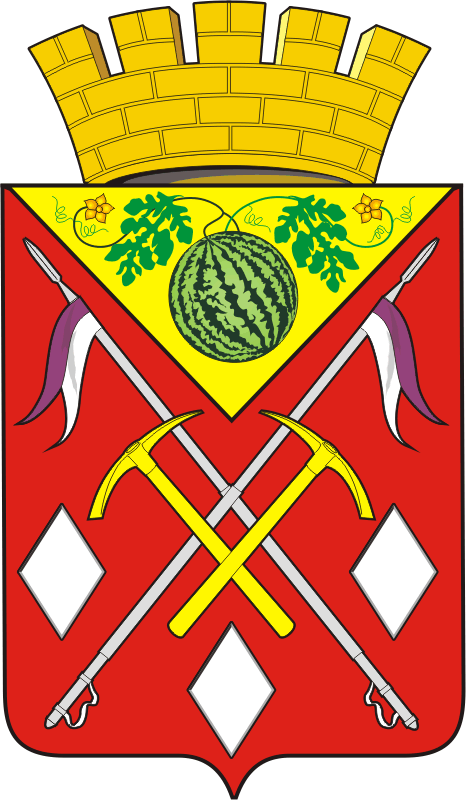 АДМИНИСТРАЦИЯМУНИЦИПАЛЬНОГО ОБРАЗОВАНИЯСОЛЬ-ИЛЕЦКИЙ ГОРОДСКОЙ ОКРУГОРЕНБУРГСКОЙ ОБЛАСТИПОСТАНОВЛЕНИЕ25.12.2023 № 2907-п№ п/пФИОДатаКонтактный номер1.Л.М. Абдульманова 31.12.202301.01.2024898779697802.М.Н. Навозенко 02.01.2024891235223263.Л.А. Абубакирова03.01.2024892254061164.А.С. Кучкин04.01.2024892255460525.Т.А. Гулян05.01.2024892283470306. О.И. Резникова06.01.2024898785370447.Р.С. Шангареев 07.01.2024893285321998.Л.З. Малыхина08.01.202489018920542№ п/пМесто проведенияДата и время проведения Участники рейда, ответственный за мероприятиеТранспортное обеспечение1.п. Казанкас. Григорьевкас. Угольное02.01.202410.00 часовМ.Н. НавозенкоСотрудник ОМВД России по Соль-Илецкому городскому округу (участковый/ сотрудник ОПДН)2.г. Соль-Илецк,с. Саратовка03.01.202420.00 часов Л.М. Абдульманова А.А. ГаврилинСотрудник ОМВД России по Соль-Илецкому городскому округу (участковый/ сотрудник ОПДН)3.п. Малопрудноеп. Перовка04.01.202410.00 часовВасильева Г.В.Маркелова Л.В.Сотрудник ОМВД России по Соль-Илецкому городскому округу (участковый/ сотрудник ОПДН)4.с. Трудовоес. Ветлянка06.01.202410.00 часов О.И. РезниковаКалдыбаева Р.Ж.Сотрудник ОМВД России по Соль-Илецкому городскому округу (участковый/ сотрудник ОПДН)5.г. Соль-Илецкс. Тамар-Уткуль08.01.202410.00 часовЛ.З. Малыхина Шангареев Сотрудник ОМВД России по Соль-Илецкому городскому округу (участковый/ сотрудник ОПДН)Приложение   № 2к  постановлению  администрации  муниципального образования  Соль-Илецкий городской округот 25.12.2023 № 2907-п№ п/пМероприятияСроки проведенияМесто проведенияОтветственные1.Нормативное обеспечение1.Нормативное обеспечение1.Нормативное обеспечение1.Нормативное обеспечение1.Нормативное обеспечение1.1Подготовка постановления  главы администрации Соль-Илецкого городского округа «О проведении межведомственной профилактической акции «Помоги ребенку» на территории Соль-Илецкого городского округа»;  «Об организации и проведении зимних каникул школьников и учащейся молодежи в 2023-2024 учебном году»;- «Об организации и проведении межведомственных рейдов по выявлению детей и подростков, находящихся в социально опасном положении». декабрь 2023 года Руководители  учреждений профилактикибезнадзорности и правонарушений несовершеннолетних  округа2. Информационно - аналитическая деятельность организаторов акции:2. Информационно - аналитическая деятельность организаторов акции:2. Информационно - аналитическая деятельность организаторов акции:2. Информационно - аналитическая деятельность организаторов акции:2. Информационно - аналитическая деятельность организаторов акции:2.Подготовка информационно-аналитических материалов и писем:2.1.- «О  проведении областного Дня родной школы»;январь 2024 годаУО 2.2.- «Об итогах работы комиссии по делам несовершеннолетних и защите их прав  в 2023году»;до 17 февраля 2024КДН и ЗП2.3.- «О состоянии преступности среди учащихся школ и ГАПОУ «Соль-Илецкий индустриально-технологический техникум» в 2023 году»;Февраль 2024 годаКДН и ЗП УОГАПОУ «Соль-Илецкий индустриально-технологический техникум»2.4.- «О деятельности управления образования и образовательных учреждений по предупреждению детского дорожно-транспортного травматизма в 2023 году»;январь 2024годаУООМВД России  по Соль-Илецкому городскому округу (по согласованию)2.5.- «О состоянии  детского дорожно-транспортного  травматизма по итога 2023 года»декабрь 2023 годаЛОВД на ст.ИлецкКДН и ЗП2.6.- «О детях до 18 лет, не обучающихся и систематически пропускающих занятия по неуважительным причинам в образовательных учреждениях»;на 1 числокаждогомесяцаКДН и ЗП УО ГАПОУ «Соль-Илецкий индустриально-технологический техникум»2.7.Подготовка писем КДН и ЗП  в территориальные отделы Соль-Илецкого городского округа «Об усилении профилактической работы с семьями и несовершеннолетними, оказавшимися в социально опасном положении, в период зимних каникул».До 29 декабря 2023 года.КДН и ЗП2.8О несчастных случаях и происшествиях с детьми  по итогам 2023 года»январь 2024КДН и ЗПУО2.9- «Об итогах проведения областной межведомственной профилактической акции «Помоги ребенку» на территории Соль-Илецкого городского округа в 2024»;март 2024 г.КДН и ЗП3.  Организационная деятельность3.  Организационная деятельность3.  Организационная деятельность3.  Организационная деятельность3.  Организационная деятельность3.1.Организация зимних каникул школьников, новогодних и рождественских праздников для детей, в том числе  нуждающихся в особой заботе государства (по отдельным планам учреждений   системы профилактики).30 декабря 2023 года   – 09 января 2024годатерритория округаУчреждения  системы профилактики безнадзорности и правонарушений несовершеннолетних(по согласованию)3.2.Осуществление контроля за занятостью во внеурочное время несовершеннолетних, состоящих на всех видах  профилактического учета, в том числе подростков, осужденных без изоляции от обществаежемесячно в течение всего периодатерритория округаУОКДН и ЗПУИИОПДН ОМВД России по Соль-Илецкому городскому округу3.3.Организация и проведение областного Дня родной школы, направленного на обеспечение преемственности поколений выпускников, укрепление ресурсной базы школы, духовно-нравственное и гражданско-патриотическое воспитание школьников. февраль 2024 годатерритория округаУО Образовательные учреждения органы местного самоуправления3.4.Мониторинг данных о детях до 18 лет, не обучающихся и  (или) систематически пропускающих занятия по неуважительным причинам в ОУ округавесь периодтерритория округаУО ОУ КДН и ЗП3.5.Проведение бесед, встреч, консультаций с подростками, родителями  либо законными представителями  несовершеннолетних по вопросам нарушений прав и законных интересов детей, оказание содействия в их решение, профилактики детского травматизма, разъяснение ответственности за совершение противоправных поступков, за участие в незаконных публичных мероприятиях.весь периодтерритория округаКДН и ЗП, ОМВД России по Соль-Илецкому городскому округу;ФКУ УИИ УФСИН России по Оренбургской области3.6.Привлечение общественных организаций к работе с семьями, находящимися в социально опасном положениивесь период территория округаКЦСОН, КДН и ЗП,  органы и учреждения системы профилактики3.7.Оказание консультативной помощи педагогам в проведении уроков  «ОБЖ» и «Окружающий мир» в области  пожарной безопасности, гражданской обороны и защиты населения и территории  от чрезвычайных ситуаций.весь период территория округаОНД и ПР  по Соль-Илецкому городскому округу и Акбулакскому району3.8.Подготовка и проведение профилактической  акции «В десять – дома!» (профилактические беседы  с несовершеннолетними, родителями,  с руководством  и посетителями компьютерных салонов, кинотеатров; раздача листовок)весь периодтерритория округаКДН  и ЗП, органы и учреждения системы профилактики3.9.Проведение  профилактических мероприятий «Безопасность на зимней дороге»январь 2024Территория округа ОГИБДД ОМВД России по Соль-Илецкому городскому округу4. Мероприятия по вопросам формирования и развития ценностей здорового образа жизни.4. Мероприятия по вопросам формирования и развития ценностей здорового образа жизни.4. Мероприятия по вопросам формирования и развития ценностей здорового образа жизни.4. Мероприятия по вопросам формирования и развития ценностей здорового образа жизни.4. Мероприятия по вопросам формирования и развития ценностей здорового образа жизни.4.1.Организация профилактических мероприятий по предупреждению употребления несовершеннолетними психоактивных веществ, по формированию навыков здорового образа жизни, предупреждению асоциальных явлений в детско-подростковой среде. январь-февраль 2024 годатерриторияокруга Учреждения  системы профилактики безнадзорности и правонарушений несовершеннолетних (по согласованию)4.2.Проведение семинаров и круглых столов по проблемам наркопрофилактики в образовательных организациях  округа, занятий, тренингов, лекториев, консультаций для родителей учащихся, а также детей с проблемами зависимости в школах, ГАПОУ «Соль-Илецкий индустриально – технологический техникум»январь-февраль 2024 годатерриторияокруга Учреждения  системы профилактики безнадзорности и правонарушений несовершеннолетних (по согласованию)4.3.Организация  работы с родителями школьников по    программе «Родительский всеобуч»,  работы с педагогами школ по профилактике стресса, суицидального настроения у школьников (лекции, беседы, анкетирование, распространение информационных материалов) разработка и распространение информационных материалов  и памяток:            - по профилактике травматизма,           - об опасности вредных привычек,             - о профилактике заразных кожных и венерических заболеваний,январь-февраль 2024 годатерриторияокруга Учреждения  системы профилактики безнадзорности и правонарушений несовершеннолетних (по согласованию)4.4.Спортивные мероприятия:44.1Соревнования  по хоккею «Серебрянные коньки»январь 2024стадион «Юность»КФСДМ администрации Соль-Илецкого городского округа 4.4.2 Соревнования по хоккею на призы клуба « Золотая шайба» февраль 2024 годастадион «Юность»УО  КФСДМ  администрации Соль-Илецкого городского округа4.4.3Массовая лыжная  гонка «Лыжня России-2024» февраль 2024  годатерритория округаУО   КФСДМ  администрации Соль-Илецкого городского округа4.4.4Подготовка спортивных площадок, ледовых пятачков                              весь периодТерритория округаКФСДМ  администрации Соль-Илецкого городского округа4.5.Проведение мероприятий в учреждениях культуры Соль-Илецкого городского округа.весь периодТерритория округаОтдел культуры администрации Соль-Илецкого городского округа5 . Мероприятия по раннему выявлению семейного неблагополучия.5 . Мероприятия по раннему выявлению семейного неблагополучия.5 . Мероприятия по раннему выявлению семейного неблагополучия.5 . Мероприятия по раннему выявлению семейного неблагополучия.5 . Мероприятия по раннему выявлению семейного неблагополучия.5.1.                                                                                                                                                                                                                                                                                                             Обеспечение деятельности:5.2.Обеспечение реализации мероприятий органов социальной защиты населения по социальному  патронажу детей и семей социального риска (приказ ГУСЗН области № 258 от 01.09.2003).ГБУСО «КЦСОН» в г. Соль-Илецке (по согласованию)5.3.Проведение встреч с родителями из неблагополучных семей по фактам неисполнения или ненадлежащего исполнения ими обязанностей по воспитанию детей.Выявление и пресечение случаев морального и физического насилия над детьми, унижения их человеческого достоинства.весь периодтерритория округа ГБУСО «КЦСОН» в г. Соль-Илецке  (по согласованию),КДН и ЗП, ОМВД России  по Соль-Илецкому городскому округу (по согласованию)5.4.Выявление и жизнеустройство детей, находящихся в социально  опасном положении, в том числе не обучающихся по причине отсутствия одежды, обуви.весь периодтерритория округа КДН и ЗП, КЦСОН ,  УО, органы и учреждения системы профилактики.5.5.Привлечение к работе с неблагополучными семьями общественных формирований (женсоветы, ветеранов).весь периодтерритория округаКДН и ЗП56.Проведение межведомственных рейдов по выявлению:-  детей, оказавшихся в социально опасном положении, занимающихся бродяжничеством, попрошайничеством, совершающих противоправные действия, в том числе на объектах железнодорожного транспорта, уклоняющихся от получения образования; -  семей, оказавшихся в трудной жизненной ситуации,  а также законных представителей, которые не исполняют обязанности по воспитанию, обучению и содержанию несовершеннолетних, других взрослых лиц, нарушающих права и законные интересы несовершеннолетних, совершающих в отношении детей противоправные действия с последующим принятием мер, предусмотренных действующим законодательством;- семей, оказавшихся в трудной жизненной ситуации, в связи с возникшей задолженностью по оплате коммунальных услуг;- мест концентрации подростков, дискотек, клубов, баров, в том числе в ночное время, с целью выявления  фактов нарушения  требований  Закона Оренбургской области от 24.12.2009 №3279/760-IV-ОЗ «О мерах по предупреждению причинения вреда физическому, психическому, духовному и нравственному развитию детей на территории Оренбургской области»весь периодтерритория округаКДН и ЗП,Органы и учреждения профилактики безнадзорности и правонарушений несовершеннолетних (по согласованию)5.7.Работа «горячих» линий, телефонов доверия: - по вопросам защиты прав и законных интересов несовершеннолетних:- по выявлению и устройству беспризорных, безнадзорных детей и подростков, несовершеннолетних, находящихся в социально опасном положении, оказанию им необходимой социальной помощи:  2-55-84, 2-82-52- по выявлению не обучающихся в школах детей, оказанию помощи детям и подросткам в реализации права на образование:   2-20-29- по проблемам детей – сирот и детей, оставшихся без попечения родителей: 2-55-30весь периодтерритория округаКДН и ЗП, Органы и учреждения профилактики безнадзорности и правонарушений несовершеннолетних (по согласованию)5.8.Информационная деятельность среди населения о работе Детского телефона Доверия с единым общероссийским номером: 8-800 2000-122весь периодтерритория округаКДН и ЗПУправление образования 5.9. Проведение встреч и индивидуальных бесед с родителями из семей, находящихся в социально опасном положении, по фактам неисполнения или ненадлежащего исполнения  ими обязанностей по воспитанию детей.весь период территория округаКДН и ЗП, КЦСОН, органы и учреждения системы профилактики безнадзорности и правонарушений несовершеннолетних.6.0.Предоставление  семьям и детям , в том числе оказавшимся в трудной жизненной ситуации, пострадавшим в ходе стихийных бедствий, социальных услуг, различных видов  социальной помощи, в том числе срочных:-психологическая помощь;-обеспечение продуктами питания;- обеспечение одеждой, обувью, предметами первой необходимости;-содействие в получении других услуг для выхода семьи из трудной жизненной ситуации.КЦСОН  во взаимодействие с заинтересованными ведомствами и учреждениями6.1.Организация работы психологов по профилактике суицидальных явлений среди детей и подростков в рамках акции «Скажи, о чем молчишь!»весь период территория округа КЦСОН6.2.Организация разъяснительной и профориентацией работы с детьми и подростками из семей, находящихся в социально- опасном положении, в рамках акции «100 дорог»весь периодтерритория округаКЦСОН, КДН и ЗП, органы и учреждения системы профилактики безнадзорности  и правонарушений несовершеннолетних.6.  Массовые мероприятия6.  Массовые мероприятия6.  Массовые мероприятия6.  Массовые мероприятия6.  Массовые мероприятия6.1.Проведение спортивных, тематических, культурно-массовых мероприятий для детей, нуждающихся в особой заботе государства (по планам учреждений  системы профилактики безнадзорности и правонарушений несовершеннолетних).весь периодтерритория  округаУправление образования,   Отдел культуры 6.2.Организация отдыха и оздоровления детей, находящихся в трудной жизненной ситуации.весь периодтерритория округаУправление образования,ГБУСО «КЦСОН» в г. Соль-Илецке  (по согласованию), ГАУЗ «Соль-Илецкая МБ» (по согласованию)7. Содействие в организации занятости несовершеннолетних7. Содействие в организации занятости несовершеннолетних7. Содействие в организации занятости несовершеннолетних7. Содействие в организации занятости несовершеннолетних7. Содействие в организации занятости несовершеннолетних7.1.Информирование несовершеннолетних граждан и их родителей о возможностях и  условиях участия во временных работах, по вопросам трудового законодательства в отношении несовершеннолетних.весь периодтерритория округа ГКОУ « Центр  занятостинаселения» 7.2.Организация профессиональной ориентации учащихся общеобразовательных школ, в том числе детей групп риска, в целях оказания помощи в профессиональном самоопределении.весь периодтерритория округа ГКОУ « Центр  занятостинаселения» 8. Мероприятия по обеспечению безопасного пространства:8. Мероприятия по обеспечению безопасного пространства:8. Мероприятия по обеспечению безопасного пространства:8. Мероприятия по обеспечению безопасного пространства:8. Мероприятия по обеспечению безопасного пространства:9.1.Деятельность  в рамках акции «Сохрани жизнь себе и своему ребенку»весь периодтерритория округаГБУСО «КЦСОН» в г. Соль-Илецке  (по согласованию)КДН и ЗПТерриториальные отделы9.2.Проведение консультаций граждан по вопросам пожарной безопасности в ходе межведомственных   рейдов.весь периодтерритория округаТерриториальные отделыУправление образованияКДН и ЗП, органы и учреждения системы профилактики безнадзорности и правонарушений несовершеннолетних.9.3.Проведение профилактических занятий в образовательных организациях о мерах безопасности людей на водных объектах в зимний период.весь периодтерритория округаТерриториальные отделыУправление образованияКДН и ЗП, органы и учреждения системы профилактики безнадзорности и правонарушений несовершеннолетних.9.4.Разработка и распространение информационных  материалов и памяток о правилах поведения в быту, о детской шалости с огнем.весь периодтерритория округаТерриториальные отделыУправление образованияКДН и ЗП, органы и учреждения системы профилактики безнадзорности и правонарушений несовершеннолетних.9.5.Организация профилактической  работы о мерах безопасности людей на водных объектах в зимний период.весь период территория округа Органы местного самоуправления9.6.Организация  и проведение профилактической работы по предупреждению гибели и травматизма детей на объектах железнодорожного транспорта, опасности катания с ледовых горок в непосредственной близости от проезжей части дорог или  железнодорожных путей, опасности и ответственности за наложение на железнодорожные пути  посторонних предметов и др.весь период территория округа УО, ЛОП на станции Илецк 9.7.Проведение информационно-разъяснительной работы с обучающимися образовательных организаций и их родителей (законными представителями) об административной  и уголовной ответственности за совершение противоправных деяний, в Том числе террористической и экстремисткой направленности, буллинга, скулшутинга, о социальных и правовых последствиях употребления наркотических средств, а также совершения преступлений и правонарушений в сфере незаконного оборота  наркотиков несовершеннолетними с привлечением сотрудников  ОМВД России по Соль-Илецкому городскому округу.весь период территория округаУО, ОМВД России по Соль-Илецкому городскому округу9.8.Ориентирование родителей (законных представителей) несовершеннолетних на необходимость незамедлительного обращения в правоохранительные органы при установлении фактов негативного влияния на детей со стороны других лиц, которые развивают агрессию, побуждают к насильственным  проявлениям в отношении окружающих.весь периодтерритория округаУО, ОО, КДН и ЗП9.9.Проведение службами медиации (примирения) работы с замкнутыми, непринятыми классными коллективами обучающимися, по включению их в социально значимую деятельность.весь периодтерритория округаУО, ОО10. Информационное сопровождение:10. Информационное сопровождение:10. Информационное сопровождение:10. Информационное сопровождение:10. Информационное сопровождение:10.1Освещение хода и итогов проведения межведомственной профилактической акции « Помоги ребенку» в средствах массовой информации (статьи.)весь периодСредства массовой информации КДН и ЗП, учреждения  системы профилактики безнадзорности и правонарушений несовершеннолетних (по согласованию)10.2.Организация активной социальной пропаганды здорового образа жизни и его преимуществ  в средствах массовой информации, рекламных пространствах населенных пунктов.весь периодСредства массовой информации КДН и ЗП, учреждения  системы профилактики безнадзорности и правонарушений несовершеннолетних (по согласованию)